Aufgaben (20 min; Zusammenarbeit zu zweit/in Kleingruppen): Ordnen Sie die folgenden Sprachbeispiele nach ihrer konzeptionellen Mündlichkeit und Schriftlichkeit begründet auf der Skala ein. Diskutieren Sie Ihre Ergebnisse. TagebucheintragPrüfungsordnung der UniUrlaubspostkarteChat mit einem Freund oder einer FreundinPredigt in der KircheReferat in der UniE-Mail an eine Dozentin oder einen DozentenUnterhaltung im Freundeskreiswissenschaftlicher FachtextSpielkommentar eines Sportreporters im FernsehenVorstellungsgesprächKONZEPTION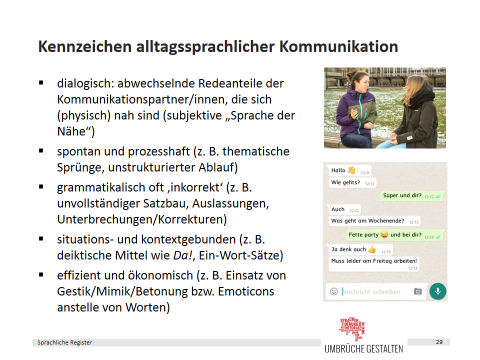 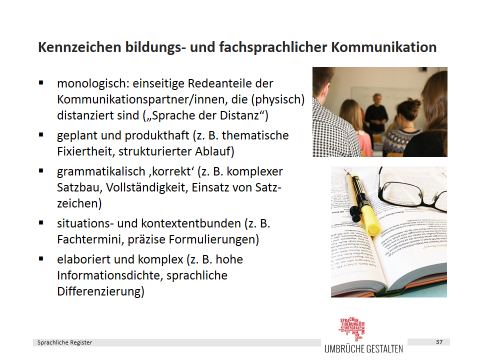 Formulieren Sie mit eigenen Worten, worin (A) die kommunikative, (B) die epistemische und (C) die sozialsymbolische Funktion von Bildungs- und Fachsprache besteht. Finden Sie gemeinsam Beispiele aus Alltag und Beruf/Schule für Situationen, in denenSprache eine Selektionsfunktion hat,Sprache genutzt wird, um gegenüber anderen Eindruck zu machen,Sprache darauf hindeutet, dass ein Sachverhalt nicht verstanden wurde,Sprache hauptsächlich/ausschließlich zur Kommunikation in bestimmten Gruppen genutzt wird.